Seelan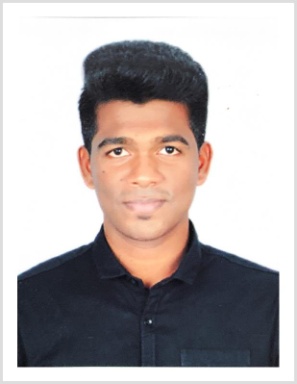 Email: seelan.387507@2freemail.com Summary:Experienced Assistant Manager with a demonstrated history of over a year in the banking indus-try. Skilled in Negotiation, Operations Management, Sales reports, Customer Relationship Man-agement (CRM) and after Sales Customer Service Operations.Work Experience:Experienced as Assistant Manager (Feb 2018 to Oct 2018) in Equitas Small Finance Bank, where my key responsibilities are mentioned below:Playing a vital role in assisting the branch with the customer inquiries by their needs and related guidance in the absence of Manager.Handling complaints callbacks in Malayalam, Tamil, English and other regional lan-guages and analyse the need of the customers with a focus towards better customer ser-vice.Lead a team of 07 Sales Officers to achieve account openings in savings and current, deepening of values in the sourced accounts and offering Life insurance across thousands of customers.Effectively liaise with superiors, direct reports and sales MIS using advanced Oracle CRM database within the business unit to achieve business targets.Strong checking on authenticity of the KYC documents , AML and recommend for ac-count opening.Experienced as a Sales Manager on a Contract (Apr 2016 to Dec 2017) at Acre Group Pvt Ltd, at Kanyakumari, India. Where my key responsibilities are mentioned belowAssist in developing a project mobilisation plan.Follow up new business opportunities and setting up meetings.Research and develop strategies and plans which identify marketing opportunities, direct marketing and new project development.Communicating new product developments to prospective clientsActively seek out ways to improve company’s process.Lead and train other members of the account team and provide management with feed-backs.Academics:Bachelor of Engineering in Aeronautics, 2015, at Sathyabama University, Chennai with a GPA score of 4/5.Financial and Sales Exposure:Loans, SIP mutual funds and Life Insurance.Accounts openings, KYC and AML.Proven retentions and marketing skills.Expert in Microsoft Office suite and troubleshooting issues related to basic IT.Academic Engineering Project:Design and Optimisation of Aircraft Structural Wing (Nov 2014- Jan 2015) – SIST University, IndiaCertifications:Certified in advanced Business English Certification examination issued by Cam-bridge University, UK.Received various awards on selling life insurance and sourcing account openings by exceeding targets in consecutive months in Equitas Small Finance Bank, Nagercoil.Awarded for selling housing plots by increasing company’s portfolios to success.Underwent ‘Workshop on Computational Fluid Dynamics’ steered by Professors of IIT at Sathyabama University, 2014.Presented the Seminar on Development of Design on Aircrafts.Personal Information:D.O.B:   30-10-1993:   30-10-1993Nationality:Indian.Marital Status:Single.Languages Known:English, Tamil, Malayalam and Sinhalese Tamil:English, Tamil, Malayalam and Sinhalese Tamil